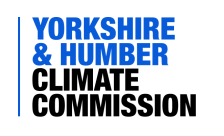 Commission meeting, 3-5.30pm, 15th September 2021Agenda3.00      Welcome3.05	Minutes and actions from the last meeting not covered elsewhere3.10	Membership changes 3.15      Revised terms of reference (paper 1)3.20      Updates from the fora, panels and working groups (5 mins each)National and regional policy foraClimate resilience working group Net zero working group Research & evidence panel Communities & engagement panel Land, water, nature and food Future economy panel 3.55	Discussion on role of working groups after completion of the action plan4.05	Briefing 1 – Future Net Zero and SMEs (Andy Parkinson, Lampada and Kelly Charles, University of Hull)4.30	Briefing 2 – Nature-based Solutions for Climate Resilience (Cllr Paula Widdowson, City of York Council)4.55	Regional green jobs and skills summit, September 28th (Sarah Clark)5.05	Regional climate summit with the Yorkshire Post, November 9th (Kate Lock) 5.10	Communications update (Kate Lock)5.25       AOB5.30	CloseDates of next meetings:Sept 27th, 2-30-4.30pm - Special Commission meeting to sign-off on the regional climate action planDec 8th, 3.00-5.30pm – Next Commission meeting